 Тест «Плесневые грибы»   вариант-1Начало формы1.  Какой плесневой гриб чаще всего можно встретить в быту?А.Мукор     б. пеницилл       в.дрожжи2. К какому типу грибов относиться мукор?А.Трубчатые   Б.одноклеточныеВ.многоклеточные3. Как размножается мукор?А.частями грибницы и спорамиБ.только спорамиВ.черенками4. Какой тип питания у гриба мукор?А.редуцентБ.продуцентВ.сапрофит5. Какой из плесневых грибов используется в медицине?А.пенициллБ.мукорВ.дрожжи6. Какой гриб используется в пищевой промышленности?А.пенициллБ.дрожжиВ.мукор7. Каким способом размножаются дрожжи?А.почкованиеБ.делениеВ.споры8.  Какое питательное вещество необходимо дрожжам?А.сахараБ.углекислый газВ.кислород9. На какие вещества дрожжи разлагают сахара?А.на спирт и углекислый газБ.на углерод и глюкозуВ.на кислород и углекислый газ10. В какой части тела мукора образуются споры?А.в кисточкахБ.в жгутикахВ.в спорангияхТест «Плесневые грибы»    вариант-2Начало формы1.  Какой    одноклеточный  гриб чаще всего можно встретить в быту?    1)  Белый гриб       2) пеницилл      3) дрожжи     4)шампиньон2. К какому типу грибов относиться пеницилл  ?1) Трубчатые   2) одноклеточные3)многоклеточные3. Как размножается пеницилл?1) частями грибницы и спорами2) только спорами3)черенками4. Какой тип питания у гриба дрожжи?1) редуцент2) продуцент3)сапрофит5. Какой из плесневых грибов используется в медицине?1) Пеницилл   2) мукор  3) дрожжи6. Какой гриб используется в пищевой промышленности?1) пеницилл2) дрожжи3)мукор7. Каким способом размножаются дрожжи?1) Почкование  2) деление  3)споры8.  Какое питательное вещество необходимо дрожжам?1) Сахара  2)  углекислый газ   3)кислород9. Грибы - это организмы: 1) одноклеточные или многоклеточные2) только одноклеточные3) неклеточные4) только многоклеточные10. Из гриба пеницилла человек производит:1) продукты питания и корм для животных 2) лекарственные препараты3) одежду и обувь4) красящие веществаБ.Подпиши названия грибов: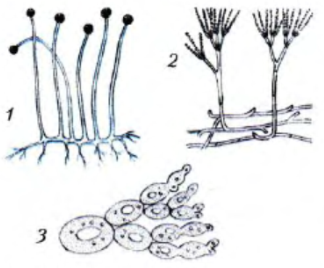 1.2.3.С. Зарисуй гриб  пеницилл и подпиши его части:(спорангий, спора, мицелий)Б.Подпиши названия грибов: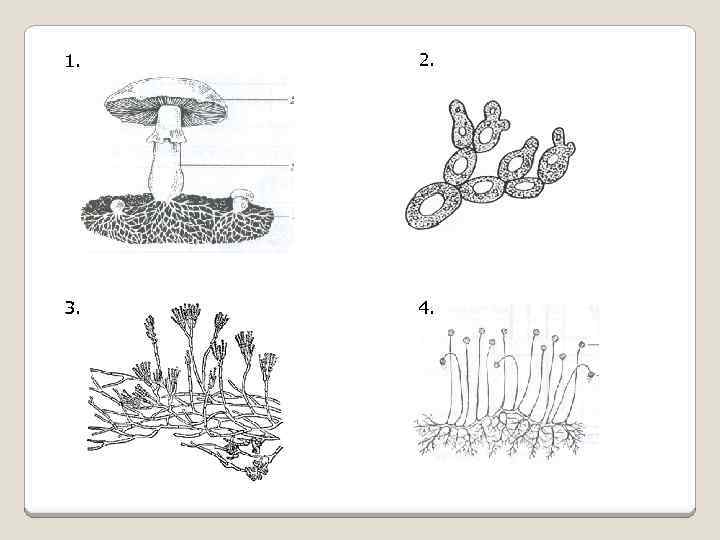 1.2.3.4.С. Зарисуй  гриб мукор и подпиши его части:(спорангий, спора, мицелий) Конец формы